Publicado en Madrid el 29/11/2019 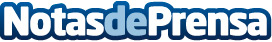 La tecnología eléctrica transformará el perfil del profesional mecánico, según un estudio de CitNOWEl 50% de los profesionales de los talleres mecánicos creen que, en tan solo 5 años, necesitarán mayores conocimientos de tecnología eléctrica e híbrida debido a la progresiva incursión del vehículo alternativo en el parque móvilDatos de contacto:Laura HermidaAlana Consultores de Comunicación629 49 20 04Nota de prensa publicada en: https://www.notasdeprensa.es/la-tecnologia-electrica-transformara-el-perfil Categorias: Nacional Motociclismo Automovilismo Recursos humanos Industria Automotriz Innovación Tecnológica http://www.notasdeprensa.es